_____________________________________________________________________________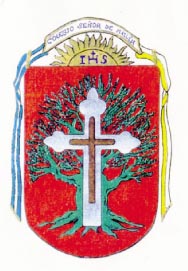 Docente: Paola                                        Área: Ciencias Sociales Año: 2°                                                    Fecha: 28 de octubre de 2020Hola familias,, chicos y chicos esta semana trabajaremos sobre tradiciones familiares y el origen de los apellidos.Lee el siguiente texto en voz alta.COMPLETÁ CON TUS DATOS ESTE CUADRO. SI TE ANIMAS REALIZALO EN LETRA CURSIVA.INVESTIGÁ CÚAL ES EL ORIGEN DE TU APEPLLIDO.ESCRIBÍ ALGUNA COMIDA O BAILE QUE SEA TRADICIONAL EN TU FAMILIA Y ESCRIBI SUS INGREDIENTES.PARA EL ACTO DEL DÍA DE LA TRADICIÓN, ENVIAR UNA FOTO O DIBUJO EN DONDE ESTEN TODOS LOS INTEGRANTES DE LA FAMILIA JUNTO A ALGUNA TRADICIÓN O UN BREVE VIDEO CONTANDO LAS TRADICIONES QUE TIENEN.Recuerden subir las actividades a Classroom para poder darles una devolución.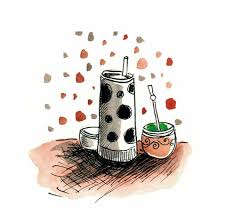  Cualquier duda o inquietud me escriben por mail o Messenger. Colegio Señor de MailínDIEGEP Nº 3265DISTRITO DE MALVINAS ARGENTINASSan Pedro 465 (1613) Villa de Mayo - Bs. As-Tel/Fax: 011-4463 - 8461CON NOMBRE Y APELLIDOCADA UNO DE LOS INTEGRANTES DE UNA FAMILIA SE DISTINGUE POR SU NOMBRE.NUESTRO NOMBRE Y APELLIDO NOS IDENTIFICAN Y NOS DIFERENCIAN DE LOS DEMÁS. POR LO GENERAL, LOS MIENBROS DE UNA FAMILIA SE IDENTIFICAN CON UN MISMO APELLIDO.LOS HIJOS PUEDEN LLEVAR EL APELLIDO DEL PAPÁ, DE LA MAMÁ O DE LOS DOS. A VECES, LOS INTEGRANTES DE UNA MISMA FAMILIA PUEDEN TENER DISTINTO APELLIDO. PERO NO TODAS LAS PERSONAS QUE TIENEN EL MISMO APELLIDO SON PARIENTES ENTRE SÍ. NUESTRO NOMBRE Y APELLIDO FIGURAN EN EL DOCUMENTO NACIONAL DE IDENTIDDAD.(DNI)MI NOMBRE COMPLETO ES …………………………………………………………………….NACÍ EL ……………………………………………………………………………………………..TENGO………………………….AÑOS.